>Forschungsinstitut<> Name des Projektleiters / der Projektleiterin <Ansprechpartner/-in für eventuelle Rückfragen:> Name des Versuchsleiters / der Versuchsleiterin <Telefon: >Telefonnummer der Versuchsleitung <>Forschungsinstitut<Titel der Studie: >Titel<Entbindung von der SchweigepflichtIm Rahmen der oben genannten Studie entbinde ich (Name >des Teilnehmenden/des Elternteils< in Blockschrift)_______________________________________> die Ärztin/Kindergärtnerin/Lehrerin/etc. meines Kindes<(Name des Kindes in Blockschrift)_______________________________________(Name der >behandelnden/lehrenden/betreuenden< Person in Blockschrift)_______________________________________von der Schweigepflicht in Bezug auf >Spezifikation der Information, die im Rahmen der Studie von der behandelnden/lehrenden/betreuenden Person erfragt wird. Spezifikation der Person / des Personenkreises, die / der informiert wird. <Ort, Datum & Unterschrift >des Teilnehmenden / des Elternteils<: 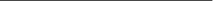 